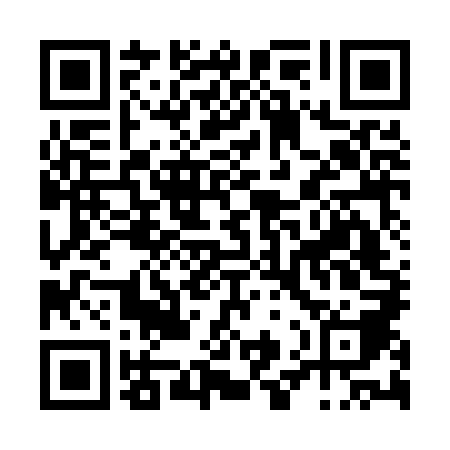 Ramadan times for Genizio, PortugalMon 11 Mar 2024 - Wed 10 Apr 2024High Latitude Method: Angle Based RulePrayer Calculation Method: Muslim World LeagueAsar Calculation Method: HanafiPrayer times provided by https://www.salahtimes.comDateDayFajrSuhurSunriseDhuhrAsrIftarMaghribIsha11Mon5:115:116:4312:354:426:286:287:5512Tue5:105:106:4212:354:436:296:297:5613Wed5:085:086:4012:354:446:306:307:5714Thu5:065:066:3812:354:446:316:317:5815Fri5:045:046:3712:344:456:336:338:0016Sat5:025:026:3512:344:466:346:348:0117Sun5:015:016:3312:344:476:356:358:0218Mon4:594:596:3212:334:486:366:368:0319Tue4:574:576:3012:334:496:376:378:0520Wed4:554:556:2812:334:506:386:388:0621Thu4:534:536:2712:334:506:396:398:0722Fri4:524:526:2512:324:516:406:408:0823Sat4:504:506:2312:324:526:416:418:0924Sun4:484:486:2112:324:536:436:438:1125Mon4:464:466:2012:314:546:446:448:1226Tue4:444:446:1812:314:546:456:458:1327Wed4:424:426:1612:314:556:466:468:1528Thu4:404:406:1512:304:566:476:478:1629Fri4:384:386:1312:304:576:486:488:1730Sat4:364:366:1112:304:586:496:498:1831Sun5:345:347:101:305:587:507:509:201Mon5:335:337:081:295:597:517:519:212Tue5:315:317:061:296:007:527:529:223Wed5:295:297:051:296:007:537:539:244Thu5:275:277:031:286:017:557:559:255Fri5:255:257:011:286:027:567:569:266Sat5:235:237:001:286:037:577:579:287Sun5:215:216:581:286:037:587:589:298Mon5:195:196:561:276:047:597:599:309Tue5:175:176:551:276:058:008:009:3210Wed5:155:156:531:276:058:018:019:33